Chủ đề: Giải bài tập tiếng Anh 6Giải bài tập Unit 7 Preview tiếng Anh 6 sách Cánh Diều giúp các em học tốt Tiếng Anh 6.Giải bài tập Tiếng Anh 6 Unit 7 PreviewA. Listen. Check √ the things they can do well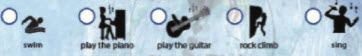 DịchNghe và đánh dấu √ vào những việc họ có thể làm tốtAnswerswim √play the piano √play the guitar xrock climb √sing xB. Write the names in the box under what they can do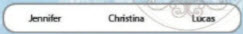 DịchViết tên ở trong bảng dưới những việc họ có thể làmAnswer1. Jennifer: play the piano2. Christina: rock climb3. Lucas: swimC. Talk with a partner. What can you do?Ex: Can you ride a horse?- Yes, I canDịchNói với bạn của mình. Bạn có thể làm gì?VD: Cậu có thể cưỡi ngựa được không?- Có, tớ có thểAnswerHọc sinh tự thực hành với bạn~/~Giải bài tập Tiếng Anh 6 sách Cánh Diều Unit 7: Can you do this? - Preview do Đọc tài liệu tổng hợp, hi vọng sẽ giúp các em học tốt môn Tiếng Anh 6 thật thú vị và dễ dàng.